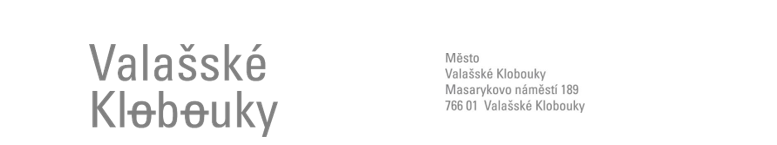 Odbor majetku a krizového řízeníObjednávka číslo -  DO/0189/2024/OMKŘKopii objednávky doložte k faktuře, bez ní nebude provedena fakturace. Číslo objednávky je nutné uvést na faktuře.	…………………………………………….   	……………………………………………..	objednatel	dodavatelDatum:26.03.2024EuroFire, spol. s r.o.Cyrilometodějská 85176601  Valašské KloboukyIČ 26247321Vyřizuje:Hnaníček Petr Bc.EuroFire, spol. s r.o.Cyrilometodějská 85176601  Valašské KloboukyIČ 26247321Telefon:577311137EuroFire, spol. s r.o.Cyrilometodějská 85176601  Valašské KloboukyIČ 26247321PID:MUVKX008W9JOEuroFire, spol. s r.o.Cyrilometodějská 85176601  Valašské KloboukyIČ 26247321IČO:00284611EuroFire, spol. s r.o.Cyrilometodějská 85176601  Valašské KloboukyIČ 26247321Peněžní ústav:EuroFire, spol. s r.o.Cyrilometodějská 85176601  Valašské KloboukyIČ 26247321Číslo účtu:/EuroFire, spol. s r.o.Cyrilometodějská 85176601  Valašské KloboukyIČ 26247321EuroFire, spol. s r.o.Cyrilometodějská 85176601  Valašské KloboukyIČ 26247321PopisCenaTermínNákup osobních ochranných a věcných prostředků pro JSDH Lipina5 ks zásahové přilby Gallet F1 XF + svítilny + adaptér30.05.2024 00:00:00doložka o provedené předběžné řídící kontroledoložka o provedené předběžné řídící kontroledoložka o provedené předběžné řídící kontroleDoložka o provedené průběžné řídící kontrole ANONEPříkazce operacePřipravovaná operace je nezbytná pro plnění úkolů, podklady jsou správné a úplné, operace splňuje kritéria hospodárnosti, efektivnosti a účelnosti. Připravovaná operace je v souladu s právními předpisy a byla schválena v příslušných orgánech města.Doplňující údaje:    Investiční výdaj (uvést kód CZ CPA/CC ……………………………………………………..)    Neinvestiční výdajPodpis:Správce rozpočtuPřipravovaná operace je v souladu se zákonem 250/2000 Sb. a v souladu se schváleným (upraveným rozpočtem) Připravovaná operace je v souladu s právními předpisy a byla schválena v příslušných orgánech města.Připravovaná operace má dopad na rozpočet roku ……… ve výšiDoplňující údajePodpis: